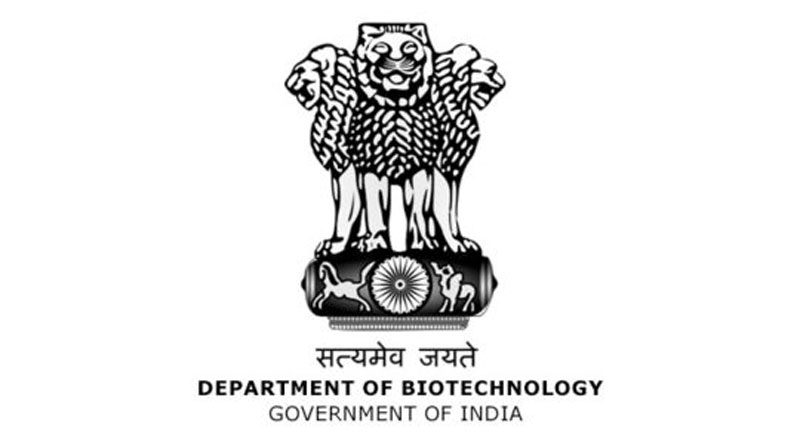 35th Foundation Day of DBT26th February 2021, 10:30 A.M. to 01:30 P.M.TimeScheduleSpeakersWebinar on "35 years of Biotechnology Growth in India - An exciting journey"Webinar on "35 years of Biotechnology Growth in India - An exciting journey"Webinar on "35 years of Biotechnology Growth in India - An exciting journey"10:30 am -10:35 amIntroductionDr. Meenakshi Munshi, Adviser, DBT10:35 am – 10.45 amWelcome  AddressDr Renu Swarup, Secretary, DBT10:45 am – 10:55 amAddressProf. K. Vijay RaghavanPSA to Govt. of India, and Former Secretary, DBT10:55 am – 11:05 amBuilding a Strong and Vibrant EcosystemProf. G. Padmanaban, Honorary Professor, IISc, Bangalore 11:05 am -11:15 amBuilding a Strong Research FoundationProf. P. Balaram, Honorary Professor, IISc, Bangalore11:15 am -11:25 amBuilding a Strong Neuroscience NetworkProf. Vijayalakshmi Ravindranath,Centre for Neuroscience, IISc, Bangalore11:25 am -11:35 amOur Journey of Plant GenomicsDr. Akhilesh Tyagi, Former Director, DBT-NIPGR, New Delhi11:35 am -11:45 amAddressDr. Manju Sharma Former Secretary, DBT 11:45 am -11:55 amOur Journey of Building a Vibrant Startup EcosystemMs. Deepanwita Chattopadhyay, Chairman & CEO at IKP Knowledge Park, Hyderabad11:55 am – 12:30 pmOpen interactionAward function to be presided over by the Hon’ble MinisterAward function to be presided over by the Hon’ble MinisterAward function to be presided over by the Hon’ble Minister12:30 pm-01:30 pmArrival of chief guestWelcome address by  Opening Address About the Awards/Awardee Presentation of BRITE (Biotechnology Research Innovation and Technology Excellence) DBT fight against COVID: From Virus to Vaccine- release of an e-book Address by chief guestVote of Thanks Dr. Meenakshi Munshi, Adviser, DBTDr. Renu Swarup, Secretary, DBTDr Deo Prakash Chaturvedi, Sci-C, DBTDr. Harsh Vardhan, Hon’ble Minister of Science & Technology, MoH&FW and Earth SciencesDr. Harsh Vardhan, Hon’ble Minister of Science & Technology, MoH&FW and Earth SciencesDr. Harsh Vardhan, Hon’ble Minister of Science & Technology, MoH&FW and Earth SciencesDr. Vaishali Panjabi, Sci-E, DBT